SCHEDA DI PROGETTO – A.S.2023/24 – P.A.2024- SENZA SPESE Data presentazione del progetto: Data di completamento dell’iter di valutazione del progetto:	 Firma del responsabile del progetto	                                              Firma DSGA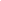 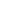 Approvato/Ratificato dal Collegio dei docenti in data:         Firma del Dirigente Scolastico________________________________	PS: Sono da compilare solo gli spazi bianchi, si raccomanda di indicare tutte le informazioni necessarie; DENOMINAZIONE PROGETTOIndicare esclusivamente la denominazione del progetto.DENOMINAZIONE PROGETTOIndicare esclusivamente la denominazione del progetto.DENOMINAZIONE PROGETTOIndicare esclusivamente la denominazione del progetto.DENOMINAZIONE PROGETTOIndicare esclusivamente la denominazione del progetto.DENOMINAZIONE PROGETTOIndicare esclusivamente la denominazione del progetto.DENOMINAZIONE PROGETTOIndicare esclusivamente la denominazione del progetto.DENOMINAZIONE PROGETTOIndicare esclusivamente la denominazione del progetto.DENOMINAZIONE PROGETTOIndicare esclusivamente la denominazione del progetto.DENOMINAZIONE PROGETTOIndicare esclusivamente la denominazione del progetto.DENOMINAZIONE PROGETTOIndicare esclusivamente la denominazione del progetto.DENOMINAZIONE PROGETTOIndicare esclusivamente la denominazione del progetto.DENOMINAZIONE PROGETTOIndicare esclusivamente la denominazione del progetto.DENOMINAZIONE PROGETTOIndicare esclusivamente la denominazione del progetto.DENOMINAZIONE PROGETTOIndicare esclusivamente la denominazione del progetto.DENOMINAZIONE PROGETTOIndicare esclusivamente la denominazione del progetto.DENOMINAZIONE PROGETTOIndicare esclusivamente la denominazione del progetto.DENOMINAZIONE PROGETTOIndicare esclusivamente la denominazione del progetto.DENOMINAZIONE PROGETTOIndicare esclusivamente la denominazione del progetto.DENOMINAZIONE PROGETTOIndicare esclusivamente la denominazione del progetto.DENOMINAZIONE PROGETTOIndicare esclusivamente la denominazione del progetto.N° Prog:N° Prog:Denominazione:Denominazione:Denominazione:Denominazione:Denominazione:Denominazione:MACRO - PROGETTO di riferimentoIndicare la denominazione del MACRO-PROGETTO se già esistente e conosciuto.MACRO - PROGETTO di riferimentoIndicare la denominazione del MACRO-PROGETTO se già esistente e conosciuto.MACRO - PROGETTO di riferimentoIndicare la denominazione del MACRO-PROGETTO se già esistente e conosciuto.MACRO - PROGETTO di riferimentoIndicare la denominazione del MACRO-PROGETTO se già esistente e conosciuto.MACRO - PROGETTO di riferimentoIndicare la denominazione del MACRO-PROGETTO se già esistente e conosciuto.MACRO - PROGETTO di riferimentoIndicare la denominazione del MACRO-PROGETTO se già esistente e conosciuto.MACRO - PROGETTO di riferimentoIndicare la denominazione del MACRO-PROGETTO se già esistente e conosciuto.MACRO - PROGETTO di riferimentoIndicare la denominazione del MACRO-PROGETTO se già esistente e conosciuto.MACRO - PROGETTO di riferimentoIndicare la denominazione del MACRO-PROGETTO se già esistente e conosciuto.MACRO - PROGETTO di riferimentoIndicare la denominazione del MACRO-PROGETTO se già esistente e conosciuto.MACRO - PROGETTO di riferimentoIndicare la denominazione del MACRO-PROGETTO se già esistente e conosciuto.MACRO - PROGETTO di riferimentoIndicare la denominazione del MACRO-PROGETTO se già esistente e conosciuto.MACRO - PROGETTO di riferimentoIndicare la denominazione del MACRO-PROGETTO se già esistente e conosciuto.MACRO - PROGETTO di riferimentoIndicare la denominazione del MACRO-PROGETTO se già esistente e conosciuto.MACRO - PROGETTO di riferimentoIndicare la denominazione del MACRO-PROGETTO se già esistente e conosciuto.MACRO - PROGETTO di riferimentoIndicare la denominazione del MACRO-PROGETTO se già esistente e conosciuto.MACRO - PROGETTO di riferimentoIndicare la denominazione del MACRO-PROGETTO se già esistente e conosciuto.MACRO - PROGETTO di riferimentoIndicare la denominazione del MACRO-PROGETTO se già esistente e conosciuto.MACRO - PROGETTO di riferimentoIndicare la denominazione del MACRO-PROGETTO se già esistente e conosciuto.MACRO - PROGETTO di riferimentoIndicare la denominazione del MACRO-PROGETTO se già esistente e conosciuto.N° M-P:N° M-P:Denominazione:Denominazione:Denominazione:Denominazione:Denominazione:Denominazione:SCUOLA/plesso di servizio:SCUOLA/plesso di servizio:SCUOLA/plesso di servizio:SCUOLA/plesso di servizio:SCUOLA/plesso di servizio:SCUOLA/plesso di servizio:SCUOLA/plesso di servizio:SCUOLA/plesso di servizio:SCUOLA/plesso di servizio:SCUOLA/plesso di servizio:SCUOLA/plesso di servizio:SCUOLA/plesso di servizio:SCUOLA/plesso di servizio:Responsabile       Indicare il responsabile UNICO del progettoResponsabile       Indicare il responsabile UNICO del progettoResponsabile       Indicare il responsabile UNICO del progettoResponsabile       Indicare il responsabile UNICO del progettoResponsabile       Indicare il responsabile UNICO del progettoResponsabile       Indicare il responsabile UNICO del progettoResponsabile       Indicare il responsabile UNICO del progettoResponsabile       Indicare il responsabile UNICO del progettoResponsabile       Indicare il responsabile UNICO del progettoResponsabile       Indicare il responsabile UNICO del progettoResponsabile       Indicare il responsabile UNICO del progettoResponsabile       Indicare il responsabile UNICO del progettoResponsabile       Indicare il responsabile UNICO del progettoReferente/Referente di plesso       Indicare il docente referente se unico e/o referente del plesso che partecipa al progetto, sempre che sia presenteReferente/Referente di plesso       Indicare il docente referente se unico e/o referente del plesso che partecipa al progetto, sempre che sia presenteReferente/Referente di plesso       Indicare il docente referente se unico e/o referente del plesso che partecipa al progetto, sempre che sia presenteReferente/Referente di plesso       Indicare il docente referente se unico e/o referente del plesso che partecipa al progetto, sempre che sia presenteReferente/Referente di plesso       Indicare il docente referente se unico e/o referente del plesso che partecipa al progetto, sempre che sia presenteReferente/Referente di plesso       Indicare il docente referente se unico e/o referente del plesso che partecipa al progetto, sempre che sia presenteReferente/Referente di plesso       Indicare il docente referente se unico e/o referente del plesso che partecipa al progetto, sempre che sia presenteReferente/Referente di plesso       Indicare il docente referente se unico e/o referente del plesso che partecipa al progetto, sempre che sia presenteReferente/Referente di plesso       Indicare il docente referente se unico e/o referente del plesso che partecipa al progetto, sempre che sia presenteReferente/Referente di plesso       Indicare il docente referente se unico e/o referente del plesso che partecipa al progetto, sempre che sia presenteReferente/Referente di plesso       Indicare il docente referente se unico e/o referente del plesso che partecipa al progetto, sempre che sia presenteReferente/Referente di plesso       Indicare il docente referente se unico e/o referente del plesso che partecipa al progetto, sempre che sia presenteReferente/Referente di plesso       Indicare il docente referente se unico e/o referente del plesso che partecipa al progetto, sempre che sia presenteINFORMAZIONI GENERALI sul PROGETTOINFORMAZIONI GENERALI sul PROGETTOINFORMAZIONI GENERALI sul PROGETTOINFORMAZIONI GENERALI sul PROGETTOINFORMAZIONI GENERALI sul PROGETTOINFORMAZIONI GENERALI sul PROGETTOINFORMAZIONI GENERALI sul PROGETTOINFORMAZIONI GENERALI sul PROGETTOINFORMAZIONI GENERALI sul PROGETTOINFORMAZIONI GENERALI sul PROGETTOINFORMAZIONI GENERALI sul PROGETTOINFORMAZIONI GENERALI sul PROGETTOINFORMAZIONI GENERALI sul PROGETTOINFORMAZIONI GENERALI sul PROGETTOINFORMAZIONI GENERALI sul PROGETTOINFORMAZIONI GENERALI sul PROGETTOINFORMAZIONI GENERALI sul PROGETTOINFORMAZIONI GENERALI sul PROGETTOINFORMAZIONI GENERALI sul PROGETTOINFORMAZIONI GENERALI sul PROGETTONuovo Progetto  (indicare SI/NO)Nuovo Progetto  (indicare SI/NO)Nuovo Progetto  (indicare SI/NO)Nuovo Progetto  (indicare SI/NO)Nuovo Progetto  (indicare SI/NO)Nuovo Progetto  (indicare SI/NO)Nuovo Progetto  (indicare SI/NO)Nuovo Progetto  (indicare SI/NO)Nuovo Progetto  (indicare SI/NO)Nuovo Progetto  (indicare SI/NO)Nuovo Progetto  (indicare SI/NO)Nuovo Progetto  (indicare SI/NO)Nuovo Progetto  (indicare SI/NO)Nuovo Progetto  (indicare SI/NO)Nuovo Progetto  (indicare SI/NO)Nuovo Progetto  (indicare SI/NO)Nuovo Progetto  (indicare SI/NO)Progetto già esistente (indicare SI/NO)Se si propone un progetto già realizzato nell’a.s. precedente che si vuol realizzare nuovamente nel corrente anno scolastico.Progetto già esistente (indicare SI/NO)Se si propone un progetto già realizzato nell’a.s. precedente che si vuol realizzare nuovamente nel corrente anno scolastico.Progetto già esistente (indicare SI/NO)Se si propone un progetto già realizzato nell’a.s. precedente che si vuol realizzare nuovamente nel corrente anno scolastico.Progetto già esistente (indicare SI/NO)Se si propone un progetto già realizzato nell’a.s. precedente che si vuol realizzare nuovamente nel corrente anno scolastico.Progetto già esistente (indicare SI/NO)Se si propone un progetto già realizzato nell’a.s. precedente che si vuol realizzare nuovamente nel corrente anno scolastico.Progetto già esistente (indicare SI/NO)Se si propone un progetto già realizzato nell’a.s. precedente che si vuol realizzare nuovamente nel corrente anno scolastico.Progetto già esistente (indicare SI/NO)Se si propone un progetto già realizzato nell’a.s. precedente che si vuol realizzare nuovamente nel corrente anno scolastico.Progetto già esistente (indicare SI/NO)Se si propone un progetto già realizzato nell’a.s. precedente che si vuol realizzare nuovamente nel corrente anno scolastico.Progetto già esistente (indicare SI/NO)Se si propone un progetto già realizzato nell’a.s. precedente che si vuol realizzare nuovamente nel corrente anno scolastico.Progetto già esistente (indicare SI/NO)Se si propone un progetto già realizzato nell’a.s. precedente che si vuol realizzare nuovamente nel corrente anno scolastico.Progetto già esistente (indicare SI/NO)Se si propone un progetto già realizzato nell’a.s. precedente che si vuol realizzare nuovamente nel corrente anno scolastico.Progetto già esistente (indicare SI/NO)Se si propone un progetto già realizzato nell’a.s. precedente che si vuol realizzare nuovamente nel corrente anno scolastico.Progetto già esistente (indicare SI/NO)Se si propone un progetto già realizzato nell’a.s. precedente che si vuol realizzare nuovamente nel corrente anno scolastico.Progetto già esistente (indicare SI/NO)Se si propone un progetto già realizzato nell’a.s. precedente che si vuol realizzare nuovamente nel corrente anno scolastico.Progetto già esistente (indicare SI/NO)Se si propone un progetto già realizzato nell’a.s. precedente che si vuol realizzare nuovamente nel corrente anno scolastico.Progetto già esistente (indicare SI/NO)Se si propone un progetto già realizzato nell’a.s. precedente che si vuol realizzare nuovamente nel corrente anno scolastico.Progetto già esistente (indicare SI/NO)Se si propone un progetto già realizzato nell’a.s. precedente che si vuol realizzare nuovamente nel corrente anno scolastico.Prosecuzione di un progetto (indicare SI/NO)Se si ha la necessità di continuare un progetto già iniziato nel precedente a.s. per il quale non sono state concluse le varie fasi e/o attività.Prosecuzione di un progetto (indicare SI/NO)Se si ha la necessità di continuare un progetto già iniziato nel precedente a.s. per il quale non sono state concluse le varie fasi e/o attività.Prosecuzione di un progetto (indicare SI/NO)Se si ha la necessità di continuare un progetto già iniziato nel precedente a.s. per il quale non sono state concluse le varie fasi e/o attività.Prosecuzione di un progetto (indicare SI/NO)Se si ha la necessità di continuare un progetto già iniziato nel precedente a.s. per il quale non sono state concluse le varie fasi e/o attività.Prosecuzione di un progetto (indicare SI/NO)Se si ha la necessità di continuare un progetto già iniziato nel precedente a.s. per il quale non sono state concluse le varie fasi e/o attività.Prosecuzione di un progetto (indicare SI/NO)Se si ha la necessità di continuare un progetto già iniziato nel precedente a.s. per il quale non sono state concluse le varie fasi e/o attività.Prosecuzione di un progetto (indicare SI/NO)Se si ha la necessità di continuare un progetto già iniziato nel precedente a.s. per il quale non sono state concluse le varie fasi e/o attività.Prosecuzione di un progetto (indicare SI/NO)Se si ha la necessità di continuare un progetto già iniziato nel precedente a.s. per il quale non sono state concluse le varie fasi e/o attività.Prosecuzione di un progetto (indicare SI/NO)Se si ha la necessità di continuare un progetto già iniziato nel precedente a.s. per il quale non sono state concluse le varie fasi e/o attività.Prosecuzione di un progetto (indicare SI/NO)Se si ha la necessità di continuare un progetto già iniziato nel precedente a.s. per il quale non sono state concluse le varie fasi e/o attività.Prosecuzione di un progetto (indicare SI/NO)Se si ha la necessità di continuare un progetto già iniziato nel precedente a.s. per il quale non sono state concluse le varie fasi e/o attività.Prosecuzione di un progetto (indicare SI/NO)Se si ha la necessità di continuare un progetto già iniziato nel precedente a.s. per il quale non sono state concluse le varie fasi e/o attività.Prosecuzione di un progetto (indicare SI/NO)Se si ha la necessità di continuare un progetto già iniziato nel precedente a.s. per il quale non sono state concluse le varie fasi e/o attività.Prosecuzione di un progetto (indicare SI/NO)Se si ha la necessità di continuare un progetto già iniziato nel precedente a.s. per il quale non sono state concluse le varie fasi e/o attività.Prosecuzione di un progetto (indicare SI/NO)Se si ha la necessità di continuare un progetto già iniziato nel precedente a.s. per il quale non sono state concluse le varie fasi e/o attività.Prosecuzione di un progetto (indicare SI/NO)Se si ha la necessità di continuare un progetto già iniziato nel precedente a.s. per il quale non sono state concluse le varie fasi e/o attività.Prosecuzione di un progetto (indicare SI/NO)Se si ha la necessità di continuare un progetto già iniziato nel precedente a.s. per il quale non sono state concluse le varie fasi e/o attività.Effettuazione in orario scolastico (indicare SI/NO/MISTO)Effettuazione in orario scolastico (indicare SI/NO/MISTO)Effettuazione in orario scolastico (indicare SI/NO/MISTO)Effettuazione in orario scolastico (indicare SI/NO/MISTO)Effettuazione in orario scolastico (indicare SI/NO/MISTO)Effettuazione in orario scolastico (indicare SI/NO/MISTO)Effettuazione in orario scolastico (indicare SI/NO/MISTO)Effettuazione in orario scolastico (indicare SI/NO/MISTO)Effettuazione in orario scolastico (indicare SI/NO/MISTO)Effettuazione in orario scolastico (indicare SI/NO/MISTO)Effettuazione in orario scolastico (indicare SI/NO/MISTO)Effettuazione in orario scolastico (indicare SI/NO/MISTO)Effettuazione in orario scolastico (indicare SI/NO/MISTO)Effettuazione in orario scolastico (indicare SI/NO/MISTO)Effettuazione in orario scolastico (indicare SI/NO/MISTO)Effettuazione in orario scolastico (indicare SI/NO/MISTO)Effettuazione in orario scolastico (indicare SI/NO/MISTO)Partecipazione di esterni (indicare SI/NO)Per esterni si intendono scuole, associazioni, enti locali, etc… indipendentemente dalla previsione di una spesa per la partecipazione.Partecipazione di esterni (indicare SI/NO)Per esterni si intendono scuole, associazioni, enti locali, etc… indipendentemente dalla previsione di una spesa per la partecipazione.Partecipazione di esterni (indicare SI/NO)Per esterni si intendono scuole, associazioni, enti locali, etc… indipendentemente dalla previsione di una spesa per la partecipazione.Partecipazione di esterni (indicare SI/NO)Per esterni si intendono scuole, associazioni, enti locali, etc… indipendentemente dalla previsione di una spesa per la partecipazione.Partecipazione di esterni (indicare SI/NO)Per esterni si intendono scuole, associazioni, enti locali, etc… indipendentemente dalla previsione di una spesa per la partecipazione.Partecipazione di esterni (indicare SI/NO)Per esterni si intendono scuole, associazioni, enti locali, etc… indipendentemente dalla previsione di una spesa per la partecipazione.Partecipazione di esterni (indicare SI/NO)Per esterni si intendono scuole, associazioni, enti locali, etc… indipendentemente dalla previsione di una spesa per la partecipazione.Partecipazione di esterni (indicare SI/NO)Per esterni si intendono scuole, associazioni, enti locali, etc… indipendentemente dalla previsione di una spesa per la partecipazione.Partecipazione di esterni (indicare SI/NO)Per esterni si intendono scuole, associazioni, enti locali, etc… indipendentemente dalla previsione di una spesa per la partecipazione.Partecipazione di esterni (indicare SI/NO)Per esterni si intendono scuole, associazioni, enti locali, etc… indipendentemente dalla previsione di una spesa per la partecipazione.Partecipazione di esterni (indicare SI/NO)Per esterni si intendono scuole, associazioni, enti locali, etc… indipendentemente dalla previsione di una spesa per la partecipazione.Partecipazione di esterni (indicare SI/NO)Per esterni si intendono scuole, associazioni, enti locali, etc… indipendentemente dalla previsione di una spesa per la partecipazione.Partecipazione di esterni (indicare SI/NO)Per esterni si intendono scuole, associazioni, enti locali, etc… indipendentemente dalla previsione di una spesa per la partecipazione.Partecipazione di esterni (indicare SI/NO)Per esterni si intendono scuole, associazioni, enti locali, etc… indipendentemente dalla previsione di una spesa per la partecipazione.Partecipazione di esterni (indicare SI/NO)Per esterni si intendono scuole, associazioni, enti locali, etc… indipendentemente dalla previsione di una spesa per la partecipazione.Partecipazione di esterni (indicare SI/NO)Per esterni si intendono scuole, associazioni, enti locali, etc… indipendentemente dalla previsione di una spesa per la partecipazione.Partecipazione di esterni (indicare SI/NO)Per esterni si intendono scuole, associazioni, enti locali, etc… indipendentemente dalla previsione di una spesa per la partecipazione.Se SI specificare nel dettaglio i soggetti esterni partecipanti:Se SI specificare nel dettaglio i soggetti esterni partecipanti:Se SI specificare nel dettaglio i soggetti esterni partecipanti:Se SI specificare nel dettaglio i soggetti esterni partecipanti:Se SI specificare nel dettaglio i soggetti esterni partecipanti:Se SI specificare nel dettaglio i soggetti esterni partecipanti:Se SI specificare nel dettaglio i soggetti esterni partecipanti:Se SI specificare nel dettaglio i soggetti esterni partecipanti:Se SI specificare nel dettaglio i soggetti esterni partecipanti:Se SI specificare nel dettaglio i soggetti esterni partecipanti:Se SI specificare nel dettaglio i soggetti esterni partecipanti:Se SI specificare nel dettaglio i soggetti esterni partecipanti:Se SI specificare nel dettaglio i soggetti esterni partecipanti:Se SI specificare nel dettaglio i soggetti esterni partecipanti:Se SI specificare nel dettaglio i soggetti esterni partecipanti:Se SI specificare nel dettaglio i soggetti esterni partecipanti:Se SI specificare nel dettaglio i soggetti esterni partecipanti:Se SI specificare nel dettaglio i soggetti esterni partecipanti:Se SI specificare nel dettaglio i soggetti esterni partecipanti:Se SI specificare nel dettaglio i soggetti esterni partecipanti:Se SI specificare nel dettaglio i soggetti esterni partecipanti:Se SI specificare nel dettaglio i soggetti esterni partecipanti:Se SI specificare nel dettaglio i soggetti esterni partecipanti:Se SI specificare nel dettaglio i soggetti esterni partecipanti:Se SI specificare nel dettaglio i soggetti esterni partecipanti:Se SI specificare nel dettaglio i soggetti esterni partecipanti:Se SI specificare nel dettaglio i soggetti esterni partecipanti:Se SI specificare nel dettaglio i soggetti esterni partecipanti:Eventuali costi espertiEventuali costi espertiEventuali costi espertiEventuali costi espertiEventuali costi espertiEventuali costi espertiEventuali costi espertiEv. quota chiesta da esperti: Ev. quota chiesta da esperti: Ev. quota chiesta da esperti: Ev. quota chiesta da esperti: Ev. quota chiesta da esperti: Ev. quota chiesta da esperti: Ev. quota chiesta da esperti: Ev. quota chiesta da esperti: Ev. quota chiesta da esperti: Ev. quota chiesta da esperti: Ev. quota chiesta da esperti: Ev. quota chiesta da esperti: Ev. quota chiesta da esperti: Ev. quota chiesta da esperti: Eventuali costi espertiEventuali costi espertiEventuali costi espertiEventuali costi espertiEventuali costi espertiEventuali costi espertiEventuali costi esperti2.  Ev. iscrizione ad enti/associazioni: 2.  Ev. iscrizione ad enti/associazioni: 2.  Ev. iscrizione ad enti/associazioni: 2.  Ev. iscrizione ad enti/associazioni: 2.  Ev. iscrizione ad enti/associazioni: 2.  Ev. iscrizione ad enti/associazioni: 2.  Ev. iscrizione ad enti/associazioni: 2.  Ev. iscrizione ad enti/associazioni: 2.  Ev. iscrizione ad enti/associazioni: 2.  Ev. iscrizione ad enti/associazioni: 2.  Ev. iscrizione ad enti/associazioni: 2.  Ev. iscrizione ad enti/associazioni: 2.  Ev. iscrizione ad enti/associazioni: 2.  Ev. iscrizione ad enti/associazioni: DestinatariDestinatariDestinatariDestinatariDestinatariDestinatariDestinatariClasse-i/Sezione-i: Classe-i/Sezione-i: Classe-i/Sezione-i: Classe-i/Sezione-i: Classe-i/Sezione-i: Classe-i/Sezione-i: Classe-i/Sezione-i: Classe-i/Sezione-i: Classe-i/Sezione-i: Classe-i/Sezione-i: Classe-i/Sezione-i: Classe-i/Sezione-i: Classe-i/Sezione-i: Classe-i/Sezione-i: DestinatariDestinatariDestinatariDestinatariDestinatariDestinatariDestinatariGruppo scuole/classi/alunni: Gruppo scuole/classi/alunni: Gruppo scuole/classi/alunni: Gruppo scuole/classi/alunni: Gruppo scuole/classi/alunni: Gruppo scuole/classi/alunni: Gruppo scuole/classi/alunni: Gruppo scuole/classi/alunni: Gruppo scuole/classi/alunni: Gruppo scuole/classi/alunni: Gruppo scuole/classi/alunni: Gruppo scuole/classi/alunni: Gruppo scuole/classi/alunni: Gruppo scuole/classi/alunni: DestinatariDestinatariDestinatariDestinatariDestinatariDestinatariDestinatariTutto il plesso: Tutto il plesso: Tutto il plesso: Tutto il plesso: Tutto il plesso: Tutto il plesso: Tutto il plesso: Tutto il plesso: Tutto il plesso: Tutto il plesso: Tutto il plesso: Tutto il plesso: Tutto il plesso: Tutto il plesso: DestinatariDestinatariDestinatariDestinatariDestinatariDestinatariDestinatariTutto l’Istituto: Tutto l’Istituto: Tutto l’Istituto: Tutto l’Istituto: Tutto l’Istituto: Tutto l’Istituto: Tutto l’Istituto: Tutto l’Istituto: Tutto l’Istituto: Tutto l’Istituto: Tutto l’Istituto: Tutto l’Istituto: Tutto l’Istituto: Tutto l’Istituto: DestinatariDestinatariDestinatariDestinatariDestinatariDestinatariDestinatariPer un totale di alunni n. Per un totale di alunni n. Per un totale di alunni n. Per un totale di alunni n. Per un totale di alunni n. Per un totale di alunni n. Per un totale di alunni n. Per un totale di alunni n. Per un totale di alunni n. Per un totale di alunni n. Per un totale di alunni n. Per un totale di alunni n. Per un totale di alunni n. Per un totale di alunni n. Breve descrizione per il PTOFBreve descrizione per il PTOFBreve descrizione per il PTOFBreve descrizione per il PTOFBreve descrizione per il PTOFBreve descrizione per il PTOFBreve descrizione per il PTOFFinalità:Finalità:Finalità:Finalità:Finalità:Finalità:Finalità:Obiettivi: Obiettivi: Obiettivi: Obiettivi: Obiettivi: Obiettivi: Obiettivi: Metodologia: Metodologia: Metodologia: Metodologia: Metodologia: Metodologia: Metodologia: Azioni: Azioni: Azioni: Azioni: Azioni: Azioni: Azioni: Scansione dell’attività – Tempi e fasi di realizzazione, utilizzando i campi sotto riportati (indicare con la X nella casella vuota sottostante il mese e inserire nuove righe per riportate le attività nel dettaglio sintetico o più analitico se necessario)Scansione dell’attività – Tempi e fasi di realizzazione, utilizzando i campi sotto riportati (indicare con la X nella casella vuota sottostante il mese e inserire nuove righe per riportate le attività nel dettaglio sintetico o più analitico se necessario)Scansione dell’attività – Tempi e fasi di realizzazione, utilizzando i campi sotto riportati (indicare con la X nella casella vuota sottostante il mese e inserire nuove righe per riportate le attività nel dettaglio sintetico o più analitico se necessario)Scansione dell’attività – Tempi e fasi di realizzazione, utilizzando i campi sotto riportati (indicare con la X nella casella vuota sottostante il mese e inserire nuove righe per riportate le attività nel dettaglio sintetico o più analitico se necessario)Scansione dell’attività – Tempi e fasi di realizzazione, utilizzando i campi sotto riportati (indicare con la X nella casella vuota sottostante il mese e inserire nuove righe per riportate le attività nel dettaglio sintetico o più analitico se necessario)Scansione dell’attività – Tempi e fasi di realizzazione, utilizzando i campi sotto riportati (indicare con la X nella casella vuota sottostante il mese e inserire nuove righe per riportate le attività nel dettaglio sintetico o più analitico se necessario)Scansione dell’attività – Tempi e fasi di realizzazione, utilizzando i campi sotto riportati (indicare con la X nella casella vuota sottostante il mese e inserire nuove righe per riportate le attività nel dettaglio sintetico o più analitico se necessario)Scansione dell’attività – Tempi e fasi di realizzazione, utilizzando i campi sotto riportati (indicare con la X nella casella vuota sottostante il mese e inserire nuove righe per riportate le attività nel dettaglio sintetico o più analitico se necessario)Scansione dell’attività – Tempi e fasi di realizzazione, utilizzando i campi sotto riportati (indicare con la X nella casella vuota sottostante il mese e inserire nuove righe per riportate le attività nel dettaglio sintetico o più analitico se necessario)Scansione dell’attività – Tempi e fasi di realizzazione, utilizzando i campi sotto riportati (indicare con la X nella casella vuota sottostante il mese e inserire nuove righe per riportate le attività nel dettaglio sintetico o più analitico se necessario)Scansione dell’attività – Tempi e fasi di realizzazione, utilizzando i campi sotto riportati (indicare con la X nella casella vuota sottostante il mese e inserire nuove righe per riportate le attività nel dettaglio sintetico o più analitico se necessario)Scansione dell’attività – Tempi e fasi di realizzazione, utilizzando i campi sotto riportati (indicare con la X nella casella vuota sottostante il mese e inserire nuove righe per riportate le attività nel dettaglio sintetico o più analitico se necessario)Scansione dell’attività – Tempi e fasi di realizzazione, utilizzando i campi sotto riportati (indicare con la X nella casella vuota sottostante il mese e inserire nuove righe per riportate le attività nel dettaglio sintetico o più analitico se necessario)Scansione dell’attività – Tempi e fasi di realizzazione, utilizzando i campi sotto riportati (indicare con la X nella casella vuota sottostante il mese e inserire nuove righe per riportate le attività nel dettaglio sintetico o più analitico se necessario)Scansione dell’attività – Tempi e fasi di realizzazione, utilizzando i campi sotto riportati (indicare con la X nella casella vuota sottostante il mese e inserire nuove righe per riportate le attività nel dettaglio sintetico o più analitico se necessario)Scansione dell’attività – Tempi e fasi di realizzazione, utilizzando i campi sotto riportati (indicare con la X nella casella vuota sottostante il mese e inserire nuove righe per riportate le attività nel dettaglio sintetico o più analitico se necessario)Scansione dell’attività – Tempi e fasi di realizzazione, utilizzando i campi sotto riportati (indicare con la X nella casella vuota sottostante il mese e inserire nuove righe per riportate le attività nel dettaglio sintetico o più analitico se necessario)Scansione dell’attività – Tempi e fasi di realizzazione, utilizzando i campi sotto riportati (indicare con la X nella casella vuota sottostante il mese e inserire nuove righe per riportate le attività nel dettaglio sintetico o più analitico se necessario)Scansione dell’attività – Tempi e fasi di realizzazione, utilizzando i campi sotto riportati (indicare con la X nella casella vuota sottostante il mese e inserire nuove righe per riportate le attività nel dettaglio sintetico o più analitico se necessario)Scansione dell’attività – Tempi e fasi di realizzazione, utilizzando i campi sotto riportati (indicare con la X nella casella vuota sottostante il mese e inserire nuove righe per riportate le attività nel dettaglio sintetico o più analitico se necessario)datiOttobreOttobreNovembreNovembreNovembreNovembreNovembreDicembreDicembreGennaioGennaioFebbraioFebbraioMarzoAprileMaggioMaggioGiugnoGiugnomeseFASE VALUTATIVA PREVISTAFASE VALUTATIVA PREVISTAFASE VALUTATIVA PREVISTAFASE VALUTATIVA PREVISTAFASE VALUTATIVA PREVISTAFASE VALUTATIVA PREVISTAFASE VALUTATIVA PREVISTAFASE VALUTATIVA PREVISTAFASE VALUTATIVA PREVISTAFASE VALUTATIVA PREVISTAFASE VALUTATIVA PREVISTAFASE VALUTATIVA PREVISTAFASE VALUTATIVA PREVISTAFASE VALUTATIVA PREVISTAFASE VALUTATIVA PREVISTAFASE VALUTATIVA PREVISTAFASE VALUTATIVA PREVISTAFASE VALUTATIVA PREVISTAFASE VALUTATIVA PREVISTAFASE VALUTATIVA PREVISTARisultati attesi: Risultati attesi: Risultati attesi: Risultati attesi: Risultati attesi: Risultati attesi: Risultati attesi: Risultati attesi: Risultati attesi: Modalità di verifica: Modalità di verifica: Modalità di verifica: Modalità di verifica: Modalità di verifica: Modalità di verifica: Modalità di verifica: Modalità di verifica: Modalità di verifica: Prodotti e modalità di accesso a tali produzioni: Prodotti e modalità di accesso a tali produzioni: Prodotti e modalità di accesso a tali produzioni: Prodotti e modalità di accesso a tali produzioni: Prodotti e modalità di accesso a tali produzioni: Prodotti e modalità di accesso a tali produzioni: Prodotti e modalità di accesso a tali produzioni: Prodotti e modalità di accesso a tali produzioni: Prodotti e modalità di accesso a tali produzioni: SICUREZZA Indicare brevemente l’attività, quali possono essere i pericoli presenti, la valutazione del rischio e le eventuali misure di sicurezza da mettere in atto.SICUREZZA Indicare brevemente l’attività, quali possono essere i pericoli presenti, la valutazione del rischio e le eventuali misure di sicurezza da mettere in atto.SICUREZZA Indicare brevemente l’attività, quali possono essere i pericoli presenti, la valutazione del rischio e le eventuali misure di sicurezza da mettere in atto.SICUREZZA Indicare brevemente l’attività, quali possono essere i pericoli presenti, la valutazione del rischio e le eventuali misure di sicurezza da mettere in atto.SICUREZZA Indicare brevemente l’attività, quali possono essere i pericoli presenti, la valutazione del rischio e le eventuali misure di sicurezza da mettere in atto.SICUREZZA Indicare brevemente l’attività, quali possono essere i pericoli presenti, la valutazione del rischio e le eventuali misure di sicurezza da mettere in atto.SICUREZZA Indicare brevemente l’attività, quali possono essere i pericoli presenti, la valutazione del rischio e le eventuali misure di sicurezza da mettere in atto.SICUREZZA Indicare brevemente l’attività, quali possono essere i pericoli presenti, la valutazione del rischio e le eventuali misure di sicurezza da mettere in atto.SICUREZZA Indicare brevemente l’attività, quali possono essere i pericoli presenti, la valutazione del rischio e le eventuali misure di sicurezza da mettere in atto.SICUREZZA Indicare brevemente l’attività, quali possono essere i pericoli presenti, la valutazione del rischio e le eventuali misure di sicurezza da mettere in atto.SICUREZZA Indicare brevemente l’attività, quali possono essere i pericoli presenti, la valutazione del rischio e le eventuali misure di sicurezza da mettere in atto.SICUREZZA Indicare brevemente l’attività, quali possono essere i pericoli presenti, la valutazione del rischio e le eventuali misure di sicurezza da mettere in atto.SICUREZZA Indicare brevemente l’attività, quali possono essere i pericoli presenti, la valutazione del rischio e le eventuali misure di sicurezza da mettere in atto.SICUREZZA Indicare brevemente l’attività, quali possono essere i pericoli presenti, la valutazione del rischio e le eventuali misure di sicurezza da mettere in atto.SICUREZZA Indicare brevemente l’attività, quali possono essere i pericoli presenti, la valutazione del rischio e le eventuali misure di sicurezza da mettere in atto.SICUREZZA Indicare brevemente l’attività, quali possono essere i pericoli presenti, la valutazione del rischio e le eventuali misure di sicurezza da mettere in atto.SICUREZZA Indicare brevemente l’attività, quali possono essere i pericoli presenti, la valutazione del rischio e le eventuali misure di sicurezza da mettere in atto.SICUREZZA Indicare brevemente l’attività, quali possono essere i pericoli presenti, la valutazione del rischio e le eventuali misure di sicurezza da mettere in atto.SICUREZZA Indicare brevemente l’attività, quali possono essere i pericoli presenti, la valutazione del rischio e le eventuali misure di sicurezza da mettere in atto.Attività:Attività:Attività:Attività:Pericolo:Pericolo:Pericolo:Pericolo:Rischio:Rischio:Rischio:Rischio:Misure di sicurezza:Misure di sicurezza:Misure di sicurezza:Misure di sicurezza:Misure di sicurezza:Misure di sicurezza: